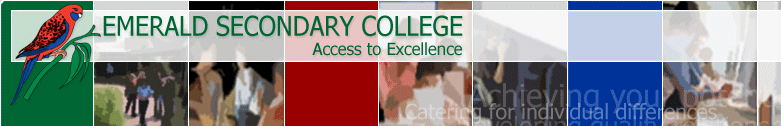 Reading Assessment Tasks (RATS)Fairy Tales Examine the fairy tales of Hans Christian Andersen and the Brothers Grimm, to present a report which analyses the works of these writers. Consult your library to answer the following questions:What is a fairy tale?Are fairy tales timeless? Are they outdated today?Why do they appeal to children as well as to adults?Are they designed purely to entertain a child or do they operate on a deeper level?  Find out about the lives of Hans Christian Andersen and the Brothers Grimm.Read three of Andersen’s tales, and three of the Brothers’ Grimm. Make notes on each of the tales under the following headings:What is the basic plot of the story?What age level would it best suit?What moral or message does it contain for children?Does it contain anything of deeper significance for adults?Were there any scenes which might be potentially disturbing for the child?How would you account for the inclusion of such scenes?Did you find the story particularly imaginative or inventive?Was it well written?Is the story relevant in any way to life today?Use your notes to form the basis of an informative report including the above information.ExtensionWrite your own timeless fairy tale.Assessment checklistAll of the work submitted as part of this RAT is my ownSigned: _______________________________________________Homegroup: _______________________TICKI have read a book/books to suit the criteria of this taskI have prepared responses to the above questionsI have my note taking sheet ready to hand in with my task sheetI have completed this task to the best of my ability